福建省厦门第二中学（厦门大学附属第二中学）2017年秋季初一美术班招生简章福建省厦门第二中学（厦门大学附属第二中学）是厦门办学历史最悠久的百年老校，长期以来坚持“立足素质教育，促进学生全面发展”的办学宗旨，重视学生的个性发展和整体素质的提高。自2006年秋季实施高中新课程实验以来，我校高中美术教育借助校本课程平台，开展从绘画基础训练到美术高考的初步培训，取得显著成效，每年均有四、五十名学生考上各类美术高等院校。近年来，我校不少美术考生被清华大学美院、中国美院、中国传媒大学、天津美院、西安美院、四川美院、华东师大和厦门大学等著名院校录取。我校的美术特色教育，是初中课改、高中新课程实验以来反复实践所取得的宝贵经验，具有独特和鲜明的办学特色。为了巩固和发展美术办学特色，经市教育局批准，2013年秋季起，我校开办初中美术特色班，并与厦门大学艺术学院合作办学。初中美术特色班办学近四年来，美术班同学参加省、市各级绘画、书法、电脑作品制作、邮票设计等各类比赛中屡屡获奖，显现出良好的办学效益，得到学生、家长和社会的充分肯定。为培养更多更具有竞争力的美术人才，经市教育局批准，2017年秋季，我校初一年级将继续招收美术特色班共45人。一、招生对象和范围1.对美术学习有一定兴趣的本市应届小学毕业生。2.小学阶段在学籍所在校实际就读，并且符合《厦门市2017年小学毕业和初中招生工作意见》中规定的报名条件。二、招生计划面向全市应届小学毕业生招收45人。三、招生原则坚持公平、公正、公开的原则。四、报名办法 （一）报名时间：即日起至2017年5月4日的工作日。（二）报名手续：1.填写《厦门第二中学2017年秋季初一美术班招生报名表》（纸质与电子报名表均可）。报名表可在厦门二中校园网站招生资讯栏目中下载（http://www.xmerzhong.cn）或到厦门二中初中部学籍室领取表格。2.相关获奖证书原件和复印件。 3.本人及户主的户口复印件（A4纸复印）。4.正面免冠一寸彩色照片3张。5.厦门市学生体格检查表（复印件）。6.学生本人持相关报名材料现场报名（监护人可以陪同）。（三）报名地点：厦门二中鼓浪屿校区（初中部）教务处（地址：厦门市思明区鼓浪屿安海路14号）。（四）报考注意事项： 每位考生只能报考一所学校、一个项目，不得兼报。五、特长测试安排（一）测试项目：1.基本素质测试：静物线描写生（60分）写生内容由考点提供，考生用铅笔或其他绘画工具在8开素描纸上独立完成写生。写生时间为90分钟。2.专业素质测试：专业创作（40分）考生可从绘画、书法（硬笔、软笔）、雕塑（纸质、泥质）中自选一个自己擅长的项目，并现场完成一件作品。其中，书法的书写内容、字数由考点指定，书写工具自备；绘画在考点规定的范围内由考生自主命题创作，以国画、水粉、水彩等形式完成，除国画外，画纸不得超过4开大小，不能携带绘画参考资料，作画工具自备；雕塑的制作在考点规定的范围内由考生自己命题创作，可以是纸质的，泥质的等材质，所需材料自备。创作时间为90分钟。注：除8开绘图纸、宣纸、硬笔书法专用纸由考场提供外，其他考试用品请考生自备。（二）测试时间： 2017年5月13—14日。（三）测试地点： 厦门二中高中部（五缘西四里1号五缘学村）。六、领取准考证时间：2017年5月12日 上午（9:00-11:00）。地点：厦门二中高中部（五缘湾校区）行政办公楼一楼大厅。七、录取办法 1.考生成绩按基本素质测试占60%，专业素质测试占40%计算综合总分，从专业测试成绩合格（总分不低于60分）的考生中按成绩由高到低确定拟录取名单。若合格考生人数少于招生名额，则按实际的合格人数录取，不递补。2.公示：在厦门市教育局、厦门二中网站公示，公示期7天。3.说明：被录取的考生，不再参加2017年全市初招电脑派位。4.有下列情形之一者，取消其录取资格。（1）测试过程中有违纪、违规行为的；（2）已被其他特色学校、特色班提前录取的学生。八、咨询联系方式1.参观咨询招生开放日：2017年4月29日（星期六）。接待时间：上午9︰00～11︰00，下午3︰00～ 5︰00。接待地点：厦门二中鼓浪屿校区（初中部）。欢迎家长、考生到校参观美术专业教室、学生作品展、学生宿舍、校园环境、教学设施等，向负责接待的老师了解咨询学校办学情况、招生要求、学生培养规划等详细内容。2.联系方式通信地址：厦门市鼓浪屿安海路厦门二中14号（邮编361002）。联系人：叶老师学校网址：http://www.xmerzhong.cn学校微信公众号：福建省厦门第二中学咨询电话：0592—2571318  林老师      0592—2570839  15306928840  叶老师附件：厦门第二中学2017年秋季初一美术班招生报名表                                               福建省厦门第二中学厦门大学附属第二中学2017年4月25日厦门二中2017年秋季初一美术班招生报名表.doc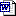 